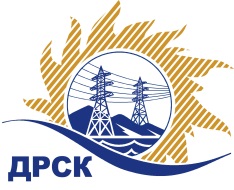 Акционерное Общество«Дальневосточная распределительная сетевая  компания»ПРОТОКОЛ № 147/УР-РЗакупочной комиссии по рассмотрению заявок открытого запроса предложений на право заключения договора на выполнение работ«Чистка просеки ВЛ 35-110 кВ  СП СЭС, филиал ХЭС» (закупка 62 раздела 1.1. ГКПЗ 2018 г.)ПРИСУТСТВОВАЛИ: члены постоянно действующей Закупочной комиссии АО «ДРСК»  1-го уровня.ВОПРОСЫ, ВЫНОСИМЫЕ НА РАССМОТРЕНИЕ ЗАКУПОЧНОЙ КОМИССИИ: О  рассмотрении результатов оценки заявок Участников.О признании заявок соответствующими условиям запроса предложений.О предварительной ранжировке заявок.О проведении переторжкиРЕШИЛИ:По вопросу № 1Признать объем полученной информации достаточным для принятия решения.Утвердить цены, полученные на процедуре вскрытия конвертов с предложениями участников открытого запроса предложений.По вопросу № 2Предлагается признать заявки АО "ЛАНИТ-ПАРТНЕР" г. Хабаровск, ООО "Строительная Компания "Сурсум" г. Хабаровск соответствующими условиям закупки.По вопросу № 3Утвердить предварительную ранжировку предложений Участников:По вопросу № 4Провести переторжку. Допустить к участию в переторжке предложения следующих участников: АО "ЛАНИТ-ПАРТНЕР" г. Хабаровск, ООО "Строительная Компания "Сурсум" г. Хабаровск.  Определить форму переторжки: очная. Процедура переторжки будет проводиться в соответствии с Регламентом Торговой площадки Системы https://rushydro.roseltorg.ru.Установить шаг переторжки в размере 0,5% от начальной (максимальной) цены договора.Назначить переторжку на 01.02.2018 в 09:00 час. (Амурского времени).Место проведения переторжки: Единая электронная торговая площадка (АО «ЕЭТП»), по адресу в сети «Интернет»: https://rushydro.roseltorg.ruФайл(ы) с новой ценой должны быть предоставлены на ЕЭТП в течение 24 часов с момента завершения процедуры переторжки.Секретарю комиссии уведомить участников, приглашенных к участию в переторжке, о принятом комиссией решенииСекретарь Закупочной комиссии  1 уровня АО «ДРСК»                                                  ____________________       М.Г.ЕлисееваЧувашова О.В.(416-2) 397-242г. Благовещенск         «31» января 2018№ п/пПорядковый номер заявкиНаименование участникаЗаявка без НДСЗаявка с НДССтавка НДС11АО "ЛАНИТ-ПАРТНЕР" 
ИНН/КПП 2721060592/272401001 
ОГРН 10227009228157 716 350.009 105 293.0018%22ООО "Строительная Компания "Сурсум" 
ИНН/КПП 2721202448/272101001 
ОГРН 11327210041847 955 000.009 386 900.0018%Место в предварительной ранжировкеНаименование участника и его адресЦена заявки  на участие в закупке без НДС, руб.Цена заявки  на участие в закупке с НДС, руб.Предварительная оценка предпочтительности заявок1 местоАО "ЛАНИТ-ПАРТНЕР" 
ИНН/КПП 2721060592/272401001 
ОГРН 10227009228157 716 350.009 105 293.000,552 местоООО "Строительная Компания "Сурсум" 
ИНН/КПП 2721202448/272101001 
ОГРН 11327210041847 955 000.009 386 900.000,41